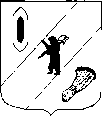 СОБРАНИЕ  ПРЕДСТАВИТЕЛЕЙГАВРИЛОВ-ЯМСКОГО  МУНИЦИПАЛЬНОГО  РАЙОНАПОСТАНОВЛЕНИЕ25.04.2013  № 21О реализации законодательствао противодействии коррупцииВ соответствии со статьёй 121 Федерального закона от 25 декабря 2008 года № 273-ФЗ «О противодействии коррупции», Указом Губернатора Ярославской области от 31.01.2013 № 46 «О реализации законодательства о противодействии коррупции в отношении лиц, замещающих государственные должности в Ярославской области», ст.22 Устава Гаврилов-Ямского муниципального района, Собрание представителей Гаврилов-Ямского муниципального районаПОСТАНОВЛЯЕТ: Принять решение «О реализации законодательства о противодействии коррупции».Направить указанное решение Главе Гаврилов-Ямского муниципального района для подписания.Председатель Собрания представителей Гаврилов-Ямского муниципального района                              			А.Н. Артемичев	                Направить: 	в дело-2			управделами			поселения - 5          управление финансов -1  СОБРАНИЕ  ПРЕДСТАВИТЕЛЕЙГАВРИЛОВ-ЯМСКОГО  МУНИЦИПАЛЬНОГО  РАЙОНАРЕШЕНИЕО реализации законодательствао противодействии коррупцииПринято Собранием  представителей Гаврилов-Ямского  муниципального района25.04. 2013г. 	В соответствии со статьёй 121 Федерального закона от 25 декабря 2008 года № 273-ФЗ «О противодействии коррупции», Указом Губернатора Ярославской области от 31.01.2013 № 46 «О реализации законодательства о противодействии коррупции в отношении лиц, замещающих государственные должности в Ярославской области», ст.22 Устава Гаврилов-Ямского муниципального района, Собрание представителей Гаврилов-Ямского муниципального района РЕШИЛО:1. Утвердить прилагаемые:1.1. Порядок представления сведений о доходах, расходах, об имуществе и обязательствах имущественного характера Главой Гаврилов-Ямского муниципального района. 1.2. Порядок проверки соблюдения запретов, обязанностей и ограничений Главой Гаврилов-Ямского муниципального района, и проверки достоверности и полноты сведений о доходах, расходах, имуществе и обязательствах имущественного характера, представляемых Главой Гаврилов-Ямского муниципального района.2. Решение Собрания представителей вступает в силу с момента подписания.Глава Гаврилов-Ямского муниципального района							Н.И.БирукПредседатель Собрания представителей Гаврилов-Ямского муниципального района                                             			А.Н.Артемичев	                25.04.2013№ 17УТВЕРЖДЕНОРешением Собранияпредставителей Гаврилов-Ямскогомуниципального районаот 25.04.2013 № 17 ПОРЯДОК представления сведений о доходах, расходах, об имуществе и обязательствах имущественного характера Главой Гаврилов-Ямского муниципального района1. Порядок регламентирует представление сведений о доходах, расходах, об имуществе и обязательствах имущественного характера (далее – Порядок) Главой Гаврилов-Ямского муниципального района, (далее – Глава муниципального района).2. Глава муниципального района представляет сведения о доходах, расходах, об имуществе и обязательствах имущественного характера (далее – сведения) в соответствии с настоящим Порядком.3. Граждане, претендующие на замещение муниципальной должности – Главы муниципального района, представляют сведения в ином порядке в соответствии с федеральным законодательством.4. Прием сведений осуществляют сотрудник отдела по организационной работе и муниципальной службе Администрации муниципального района, ответственный за работу по профилактике коррупционных и иных правонарушений (далее – кадровая служба).5. Сведения представляются Главой муниципального района  персонально в отношении самого себя, его супруги (супруга) и каждого из его несовершеннолетних детей в виде справки, заполняемой в соответствии с Порядком заполнения справок о доходах, расходах, об имуществе и обязательствах имущественного характера, утвержденным указом Губернатора области.Глава муниципального района представляет сведения ежегодно, не позднее 30 апреля года, следующего за отчетным.6. При невозможности представления по объективным причинам сведений в отношении супруги (супруга) или несовершеннолетних детей Глава муниципального района сообщает об этом в кадровую службу до наступления срока, установленного пунктом 5 Порядка. Кадровая служба организует рассмотрение указанного вопроса комиссией по соблюдению требований к служебному поведению муниципальных служащих Гаврилов-Ямского муниципального района Ярославской области и урегулированию конфликта интересов (далее – Комиссия).7. При обнаружении Главой муниципального района ошибок или неточностей в представленных им сведениях Глава муниципального района вправе представить уточненные сведения до 31 июля года, следующего за отчетным (включительно).Уточненные сведения, представленные Главой муниципального района по собственной инициативе в срок, установленный абзацем первым данного пункта, не считаются представленными с нарушением срока. При поступлении уточненных сведений после указанного срока данный факт подлежит рассмотрению Комиссией.Представление уточненных сведений осуществляется путем представления новой справки о доходах, расходах, об имуществе и обязательствах имущественного характера в отношении лица, сведения о котором уточняются.8. Сведения, представляемые Главой муниципального района (за исключением сведений о расходах), размещаются на официальном сайте Администрации Гаврилов-Ямского муниципального района в порядке, установленном законодательством Российской Федерации для размещения сведений о доходах, об имуществе и обязательствах имущественного характера лиц, замещающих государственные должности Российской Федерации, федеральных государственных служащих и членов их семей.В случае отсутствия указанных сведений на официальном сайте Администрации Гаврилов-Ямского муниципального района они представляются средствам массовой информации для опубликования по их запросам.Сведения о расходах размещаются на официальном сайте Администрации Гаврилов-Ямского муниципального района в соответствии с требованиями Федерального закона от 3 декабря 2012 года № 230-ФЗ «О контроле за соответствием расходов лиц, замещающих государственные должности, и иных лиц их доходам».9. Проверка достоверности и полноты сведений, представленных в соответствии с Порядком (за исключением сведений о расходах), осуществляется в соответствии с Порядком проверки соблюдения запретов, обязанностей и ограничений Главой муниципального района, и проверки достоверности и полноты сведений, представляемых Главой муниципального района, утверждаемым Решением Собрания представителей Гаврилов-Ямского муниципального района.Проверка достоверности и полноты сведений о расходах осуществляется в соответствии с требованиями Федерального закона от   3 декабря 2012 года № 230-ФЗ «О контроле за соответствием расходов лиц, замещающих государственные должности, и иных лиц их доходам».10. Представленные Главой муниципального района сведения и информация о результатах проверки достоверности и полноты этих сведений приобщаются к личному делу.11. В случае непредставления, представления недостоверных, заведомо ложных или неполных сведений Глава муниципального района несет ответственность в соответствии с законодательством Российской Федерации.12. Сведения, представляемые Главой муниципального района в соответствии с Порядком, являются сведениями конфиденциального характера, если федеральным законом они не отнесены к сведениям, составляющим государственную тайну.Муниципальные служащие, в должностные обязанности которых входит работа со сведениями, виновные в их разглашении или использовании в целях, не предусмотренных законодательством Российской Федерации, несут ответственность в соответствии с законодательством Российской Федерации.УТВЕРЖДЕНОРешениемСобрания представителейГаврилов-Ямского муниципального районаот 25.04.2013 № 17ПОРЯДОКпроверки соблюдения запретов, обязанностей и ограниченийГлавой Гаврилов-Ямского муниципального района, и проверки достоверности и полноты сведений, представляемых Главой Гаврилов-Ямского муниципального района1. Порядок проверки  соблюдения запретов, обязанностей и ограничений Главой Гаврилов-Ямского муниципального района (далее – Глава муниципального района), и проверке достоверности и полноты сведений, представляемых Главой муниципального района, определяет порядок осуществления проверок:1.1. Соблюдения Главой муниципального района запретов и ограничений, требований о предотвращении или урегулировании конфликта интересов, исполнения им должностных обязанностей, установленных федеральными законами, законами Ярославской области, Уставом Гаврилов-Ямского муниципального района (далее – ограничения);1.2. Достоверности и полноты сведений о доходах, об имуществе и обязательствах имущественного характера, представляемых Главой муниципального района в соответствии с Порядком о представлении сведений о доходах, расходах, об имуществе и обязательствах имущественного характера Главой Гаврилов-Ямского муниципального района, утверждаемым Решением Собрания представителей Гаврилов-Ямского муниципального района.2. Проверки, предусмотренные пунктом 1, проводятся в отношении Главы муниципального района в соответствии с настоящим Порядком.3. Проверки в отношении Главы муниципального района осуществляются по решению Собрания представителей Гаврилов-Ямского муниципального района.  Решением о проведении проверки определяется должностное лицо, на которое возлагаются обязанности по руководству проведением проверки (далее – руководитель проверки), и создается рабочая группа, участвующая в проведении проверки (далее – рабочая группа). В рабочую группу должны входить депутаты Собрания представителей Гаврилов-Ямского муниципального района; представители Общественной палаты Гаврилов-Ямского муниципального района и сотрудник отдела по организационной работе и муниципальной службе Администрации муниципального района, ответственный за работу по профилактике коррупционных и иных правонарушений.4. Основанием для проведения проверок, предусмотренных подпунктами 1.1- 1.2 пункта 1 Порядка, является достаточная информация (за исключением информации анонимного характера), представленная в письменном виде в установленном порядке:4.1. Правоохранительными органами, иными государственными органами, органами местного самоуправления муниципальных образований области (далее – органы местного самоуправления) и их должностными лицами;4.2. Должностными лицами органов местного самоуправления Гаврилов-Ямского муниципального района, ответственными за работу по профилактике коррупционных и иных правонарушений;4.3. Постоянно действующими руководящими органами политических партий и зарегистрированных в соответствии с законом иных общероссийских общественных объединений, не являющихся политическими партиями;4.4. Общественной палатой Гаврилов-Ямского муниципального района;4.5. Общероссийскими средствами массовой информации.5. Проверка проводится в срок, не превышающий 60 календарных дней со дня принятия решения о ее проведении. Указанный срок продляется по решению Собрания представителей, но не более чем на 30 календарных дней.6. Рабочая группа проводит проверки самостоятельно либо путем направления запроса о проведении оперативно-розыскных мероприятий, подписанного председателем Собрания представителей Гаврилов-Ямского муниципального района. 7. При самостоятельном осуществлении проверок рабочая группа вправе:7.1. По согласованию с председателем Собрания представителей Гаврилов-Ямского муниципального района проводить собеседование с Главой муниципального района;7.2. Изучать сведения и дополнительные материалы, представленные Главой муниципального района, получать от него пояснения по существу представленных сведений и дополнительных материалов;7.3. Анализировать сведения и дополнительные материалы, представленные должностным лицом;7.4. Наводить справки у физических лиц и получать от них информацию с их согласия;7.5. Направлять  подписанные председателем Собрания представителей Гаврилов-Ямского муниципального района запросы о получении сведений о доходах, об имуществе, обязательствах имущественного характера, представленных Главой муниципального района; о достоверности и полноте сведений, представляемых Главой муниципального  района в соответствии с нормативными правовыми актами Российской Федерации; о соблюдении Главой муниципального района установленных ограничений (кроме запросов, касающихся осуществления оперативно-розыскной деятельности и ее результатов):- в органы прокуратуры Российской Федерации, иные органы государственной власти и государственные органы Российской Федерации, их территориальные подразделения;- в органы государственной власти и государственные органы субъектов Российской Федерации;- в органы местного самоуправления;- в организации.8. Запросы, указанные в подпункте 7.5 пункта 7 Порядка, должны содержать следующие сведения:- наименование органа или организации, которым направлен запрос;- фамилия, имя, отчество руководителя органа или организации, которым направлен запрос;- реквизиты нормативного правового акта, на основании которого направляется запрос;- фамилия, имя, отчество; дата и место рождения; должность и место работы (службы) и (или) информация о роде занятий; место регистрации, жительства и (или) пребывания Главы муниципального района, его супруги (супруга) или несовершеннолетнего ребенка, сведения о котором проверяются;- содержание и объем сведений, подлежащих проверке;- cрок представления запрашиваемых сведений;- фамилия, имя, отчество и номер телефона должностного лица, подготовившего запрос;- другие необходимые сведения.9. Запрос о проведении оперативно-розыскных мероприятий направляется в органы, осуществляющие оперативно-розыскную деятельность в соответствии с Федеральным законом от 12 августа 1995 года № 144-ФЗ «Об оперативно-розыскной деятельности».Помимо сведений, перечисленных в пункте 8 Порядка, в запросе о проведении оперативно-розыскных мероприятий указываются сведения, послужившие основанием для проведения проверки, органы и организации, в которые направлялись запросы, и вопросы, которые в них ставились, ссылки на соответствующие положения Федерального закона от 12 августа 1995 года № 144-ФЗ «Об оперативно-розыскной деятельности».10. Руководитель органа или организации обязан организовать исполнение полученного запроса в соответствии с федеральными законами и иными нормативными правовыми актами Российской Федерации.11. Руководитель проверки обеспечивает:11.1. Уведомление Главы муниципального района о начале в отношении него проверки – в течение двух рабочих дней со дня получения соответствующего решения;11.2. Проведение в случае обращения Главы муниципального района беседы с ним, в ходе которой он должен быть проинформирован о том, какие сведения, представленные им в соответствии с Порядком о представлении сведений о доходах, расходах, об имуществе и обязательствах имущественного характера Главой муниципального района, утверждаемым решением Собрания представителей Гаврилов-Ямского муниципального района, и соблюдение каких ограничений,  подлежит проверке, – в течение семи рабочих дней со дня обращения Главы муниципального района, а при наличии уважительной причины – в срок, согласованный с Главой муниципального района.12. Глава муниципального района вправе:12.1. Обращаться с просьбой о проведении беседы в соответствии с подпунктом 11.2 пункта 11 Порядка; 12.2. Давать пояснения в письменной форме в ходе проверки и по ее результатам;12.3. Представлять дополнительные материалы и давать пояснения по ним в письменной форме.13. По окончании проверки руководитель проверки обязан ознакомить Главу муниципального района с результатами проверки.14. По итогам проверки руководитель проверки представляет доклад о ее результатах в Собрание представителей Гаврилов-Ямского муниципального района.15. В докладе о результатах проверки должен содержаться один из следующих выводов:15.1. Об отсутствии нарушений в части соблюдения запретов, обязанностей и ограничений, установленных действующим законодательством, или представления сведений о доходах, об имуществе и обязательстве имущественного характера;15.2. О наличии нарушений в части соблюдения запретов, обязанностей и ограничений, установленных действующим законодательством, или представления сведений о доходах, об имуществе и обязательствах имущественного характера и представлении материалов проверки в комиссию по соблюдению требований к служебному поведению муниципальных служащих Гаврилов-Ямского муниципального района Ярославской области и урегулированию конфликта интересов.16. По запросу органов, организаций и общественных объединений, указанных в пункте 4 Порядка, предоставивших информацию, явившуюся основанием для проведения проверки, им представляются сведения о результатах проверки.Указанные сведения представляются председателем Собрания представителей Гаврилов-Ямского муниципального района с соблюдением законодательства Российской Федерации о персональных данных и государственной тайне, с одновременным уведомлением Главы муниципального района, в отношении которого проводилась проверка.17. При установлении в ходе проверки обстоятельств, свидетельствующих о наличии признаков преступления или административного правонарушения, материалы об этом представляются в государственные органы в соответствии с их компетенцией.18. Материалы проверки хранятся в кадровой службе Администрации муниципального района в течение трех лет со дня ее окончания, после чего передаются в архив. Информация о результатах проверки приобщается к личному делу Главы муниципального района.